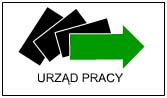 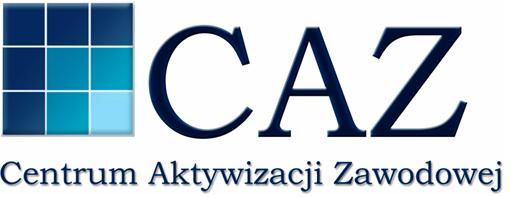 Załącznik nr  1 do umowy o przyznanie bonu na zasiedlenie                 	 	 	                                                                             Powiatowy Urząd Pracy .................................................................................. 	                      ul. Poznańska 200 G              nazwisko i imię Wnioskodawcy                                                    63-800 Gostyń Pouczenie – art. 233 § 1 Kodeksu Karnego§ 1. Kto składając zeznanie mające służyć jako dowód w postępowaniu (….) prowadzonym na podstawie ustawy, zeznaje nieprawdę lub zataja prawdę, podlega karze pozbawienia wolności do lat 3 (….); § 6. Przepisy §1 (…) stosuje się odpowiednio do osoby, która składa fałszywe oświadczenie (….) Treść pouczenia zrozumiałem(am) i przyjąłem(am) do wiadomości. Oświadczenie– składane w terminie do 30 dni od dnia otrzymania bonu/zawarcia umowy o przyznanie  bonu na zasiedlenie dla osoby bezrobotnej do 30 roku życia Ja niżej podpisany(a) jestem świadomy(a) odpowiedzialności karnej za złożenie fałszywego oświadczenia i oświadczam, że: w związku z przyznaniem „Bonu na zasiedlenie” o nr ewidencyjnym ……….…………., który otrzymałem(am) w dniu ………..r. zawiadamiam, iż moje obecne miejsce zamieszkania to: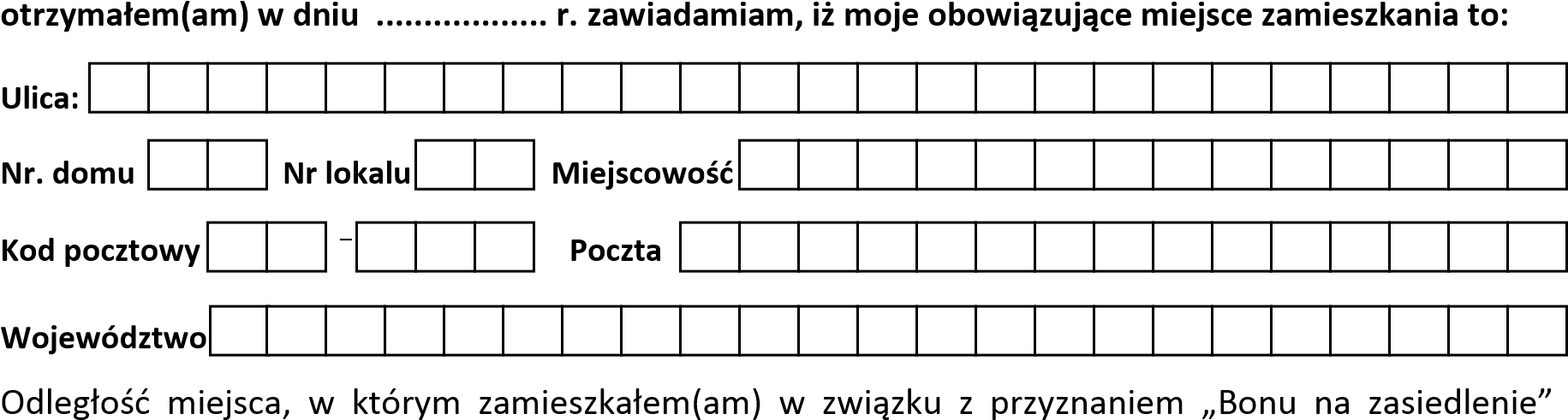 Oświadczam, że odległość od miejsca dotychczasowego zamieszkania do miejscowości, w której zamieszkałem(am) w związku z podjęciem zatrudnienia/innej pracy zarobkowej/działalności gospodarczej wynosi*............ km, a czas dojazdu z dotychczasowego miejsca zamieszkania do zajmowanego obecnie miejsca zamieszkania i powrotu środkami transportu zbiorowego przekracza łącznie co najmniej 3 godziny dziennie:    tak *         nie* w związku z przyznaniem „Bonu na zasiedlenie” o nr ewidencyjnym ………………………………………… :   podjąłem/podjęłam zatrudnienie ( na potwierdzenie czego dołączam kserokopię umowy ) podjąłem/podjęłam inną pracę zarobkową u pracodawcy (na potwierdzenie czego dołączam             kserokopię umowy) podjąłem/podjęłam prowadzenie własnej działalności gospodarczej,  NIP ..................................................Pozostałe dane zawarte w umowie o przyznanie bonu uległy        */nie uległy        * zmianie. Zmianie uległy następujące dane (wpisać w przypadku zaistnienia zmian): ......................................................... ..............................................................................................................................................................................................................................................................................................................................................................  	 	 	 	 	                         ………….………………………….………………………………………….. *właściwe zaznaczyć  X                                                                                  (data i czytelny podpis wnioskodawcy)63-800 Gostyń, ul. Poznańska 200 G |  tel. 0-65 572 33 67-68, 572 30 78  |  NIP: 696 13 96 284e-mail: pogo@praca.gov.pl   |   gostyn.praca.gov.pl 